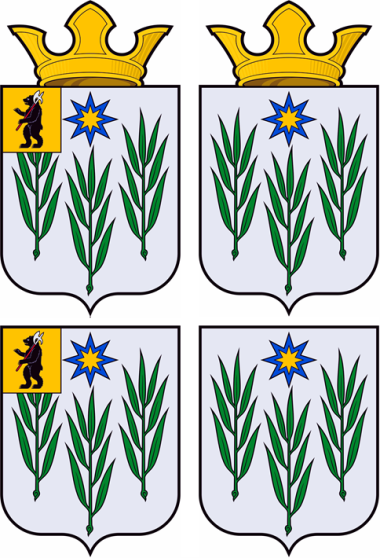 МУНИЦИПАЛЬНЫЙ СОВЕТИВНЯКОВСКОГО СЕЛЬСКОГО ПОСЕЛЕНИЯЯрославского муниципального районаЯрославской областичетвёртый созывРЕШЕНИЕОт «25» марта 2020 года                                                                                                №  39Руководствуясь Федеральным законом от 06 октября 2003 года № 131-ФЗ «Об общих принципах организации местного самоуправления в Российской Федерации», Федеральным законом от 27.12.2018 № 498-ФЗ «Об ответственном обращении с животными и о внесении изменений в отдельные законодательные акты Российской Федерации», Муниципальный Совет Ивняковского сельского поселения Ярославского муниципального района Ярославской областиРЕШИЛ:1. Признать утратившим силу Решение Муниципального Совета Ивняковского сельского поселения Ярославского муниципального района Ярославской области от 21.03.2008 г. № 77 «О правилах содержания домашних животных и правилах отлова безнадзорных животных на территории Ивняковского сельского поселения».2. Контроль за исполнением решения возложить на Заместителя Главы Ивняковского  сельского поселения Ярославского муниципального района Ярославской области А.В. Буличенко.3. Опубликовать настоящее решение в газете «Ярославский агрокурьер», а также разместить на официальном сайте Ивняковского сельского поселения в сети Интернет.4. Настоящее решение вступает в силу с момента официального опубликования.О признании утратившим силу решения Муниципального Совета Ивняковского сельского поселения Ярославского муниципального района Ярославской области от 21.03.2008 г. № 77 «О правилах содержания домашних животных и правилах отлова безнадзорных животных на территории Ивняковского сельского поселения»И.о. Председателя Муниципального Совета Ивняковского сельского поселения Е.В. Литницкая Глава Ивняковского сельского поселения И.И. Цуренкова